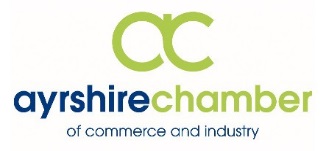 ANNUAL GENERAL MEETING OF THE AYRSHIRE CHAMBER OF COMMERCE AND INDUSTRY held at The Gailes Hotel on Thursday 27th September 2018 at 17.00ATTENDINGBob Baldry, Michael Barclay, Karen Bennie, Julie Biggley, Margaret Bryan, Marjorie Calder, Graham Campbell, Sean Connaughton, Monica Coyle, Lisa Crawford, Danielle Crow, Catherine Doolan, Iain Duff, Carolyn Elder, John Gall, Lorna Gibson, Frank Gormanley, Jane Grant, Janice Hendry, Linda Hill, Lorraine Howard, Craig Johnstone, Sharon Kennedy, Pauline Kerr, Frank Long, John McConnachie, Stephen McGee, Graeme McKinstry, Chris McMail, Fiona McMurray, Grant McNally, Isabel McNicoll, Will Parratt, Agnes Paton, Lyndsey Phillips, Norman Rennie, Donna Smith, Carol Smith, Alison Somerville, Brian Wade, Martin Welsh, Kieran Wilde, David Wilkinson.IN ATTENDANCEAnne Reid, Claire Baird, Helen McBride, Nicola Sykes, Yvonne Munro, Val Russell, WELCOME
The President welcomed the assembled audience to the Annual General Meeting of the Ayrshire Chamber of Commerce and Industry and expressed his appreciation for their attendance. He also mentioned the ongoing great work with the young people of Ayrshire and good partnership working with the three local authorities. He then commended the CEO & her team for their hard work. NOTICE
With the consent of those present, the notice calling the meeting was taken as read.APOLOGIES       Euan M TerrasMINUTESThe minutes of the Annual General Meeting held on 14th September 2017 were taken as read and approved unanimously. The motion was proposed by Lorna Gibson and seconded by Carolyn ElderREPORT OF DIRECTORSValerie Russell, Chief Executive, welcomed the members on behalf of the Directors and highlighted the year of the Chamber.The CEO stated that the AGM was an opportunity to look back at the work and achievements of the past year, and the previously circulated annual report gave an overview of some of the Chamber activities.  She took the opportunity to thank the Chambers Partners for Business, who support many of its activities, all the event sponsors -  Blue Rock who sponsored the Annual Dinner, 1825, who sponsored the Business Awards Dinner, but also those members who sponsor design, print, donate raffle prizes etc over the course of the year. The Board of Directors, strategic partners, including the three local authorities, Scottish Enterprise, Skills Development Scotland and Scottish Development International, Ayrshire College, UWS, Business Gateway Ayrshire, Ayrshire Business Women and all the training partners. A special thank you to Yvonne Munro and the Platinum committee who planned a year of special events. The list goes on and apologies to those I may have missed. As a Chamber we are experts in partnership working.So, 2017– 2018 what has the Chamber been up to?CEO gave a brief summary of the past year at the Chamber and which included:Members save money by using Chamber HR services.52 events with over 2300 delegates attending.Core membership has gone down slightly. Westfield Health is proving popular.The number of companies using the Business Mentoring service has exceeded the target.Highlighted forthcoming business week.New Membership Model.Thanks also go to the Steering Group of Developing the Young Workforce Ayrshire, Partners for Business in supporting Future Chamber and all members who refer other companies through the referral scheme. Thanks to all the staff, special thanks to Jack Baird & Alison Clayton for the marketing of all Chamber events. The Chamber is a unique organization run for business of all sizes and all sectors, part of an established global organization which all members have access to. Be Well Connected.The approval of the Report of the Directors was proposed by Janice Hendry and seconded by David Wilkinson. The Report was unanimously approved by members present. STATEMENT OF ACCOUNTSTreasurer, Robert Fergusson, gave a summary of the accounts and informed the AGM this was detailed in the Annual Report which had been previously circulated to all members and can also be obtained from www.ayrshire-chamber.org as a pdf document. Developing the Young Workforce was a valuable contract, the biggest outlay was staff salaries and the Chamber received an unqualified report from Brian Swan, Director of Rogerson and Goldie Chartered Accountants. This was Roberts’s last report as he was standing down as a director and treasurer of the Chamber, he went on to thank Val and the rest of the team for their support over his term as treasurer with special thanks to Adrienne Howard the Chamber finance officer who made his job so much easier with the information she provided. He then went on to inform the AGM that the new treasurer would be Jane Grant from AMAS Scotland Ltd.Proposed by Chris McMailSeconded by Alison SomervilleDIRECTORS WHO HAVE RESIGNEDLorraine Murray - Confida FM, Ground Floor, 8 Forbes Drive, Heathfield Industrial Estate, Ayr, KA8 9FGRETIREMENT OF DIRECTORSIn accordance with the Memorandum & Articles of Association adopted by the Board on September 2010 the following Directors are retiringGraeme McKinstry – The McKinstry Company, Queens Court House, 38 Sandgate, Ayr KA7 1BEDavid MacKay - MacKay Corporate Insurance Brokers, 38 Miller Road, Ayr, KA7 2AYRobert Fergusson – William Duncan Ltd, 30 Miller Road, Ayr, KA7 2AYMoira Birtwistle – Ayrshire College, Hill Street, Kilmarnock, KA1 3HYRE-ELECTION OF DIRECTORSIn accordance with the Memorandum & Articles of Association adopted by the Board on September 2010, the following Directors are eligible for re-election:Lorna Gibson – Costley & Costley Hoteliers Ltd, Lochgreen House, Monkton Road, Troon KA10 7ENDavid Wilkinson – Launch Digital Ltd, 1 Wellington Square, Ayr, KA7 1EN Marjorie Calder – Ocean Blue Consulting, The Old Coach House, Galston, KA4 8PNAlison Sommerville – Dustacco Engineering Ltd, Tower Works, Stoneygate Road, Newmilns, KA16 9AJAPPOINTMENT OF DIRECTORSFollowing an open recruitment from Chamber members, the Board selected three successful applicants.  Together with existing directors, the Board composition will better represent the landscape of Chamber membership in terms of sizes, types and geographical spread of the membership. In accordance with the Memorandum & Articles of Association adopted by the Board on September 2010, the following new Directors were recommended by the Board for approval;Jane Grant – AMAS Scotland Ltd, 8 Miller Road, Ayr, KA7 2AYCraig Johnston – Giglets Education, 15 Glenbrig, Darvel, KA17 0AJSteven McGhee – LMA Architects, The Atrium, 6 New Road, Ayr, KA8 8EXProposed by David WilkinsonSeconded By Carolyn ElderThe President went on to thank the directors who were standing down for all their work & support with special thanks to Robert Ferguson for his outstanding work as treasurer.The outgoing President announced that the new President was Lorna Gibson and new Vice-President was Frank Gormanley. He handed the chain of office over to new president Lorna Gibson and asked her to say a few words.AUDITORSThe meeting approved the re-appointment of Rogerson and Goldie Chartered Accountants, 29 Portland Road, Kilmarnock, as auditors of the company at a remuneration to be fixed by the Directors. This was proposed by Moira Birtwistle and seconded by Frank Gormanley.AOBA presentation was made by Val Russell to Development Officer Anne Reid in recognition of her twenty years with the Ayrshire Chamber.A presentation was given from Karen Bennie from The Fenwick Hotel about the Future Chamber initiative.The new President thanked all for attending and invited them to sta y for refreshments and an opportunity to network.The meeting closed at 18.00 Partners for Business 1825 Financial Planning, Andrew Wright Glass, Andrew Wright Windows, Ayrshire College, Barclays, Barr, Frazer Coogans Commercial Solicitors, Halo  Communications Ltd, Hillhouse Quarry Group Ltd ,Ingram Motoring Group, Launch, Lighthouse IT & Network Solutions, Mackay Corporate Insurance Brokers, Media Scotland, Neogen Europe Ltd, QTS Training, SP Energy Networks, Westfield Health, West FM, William Duncan & Co,